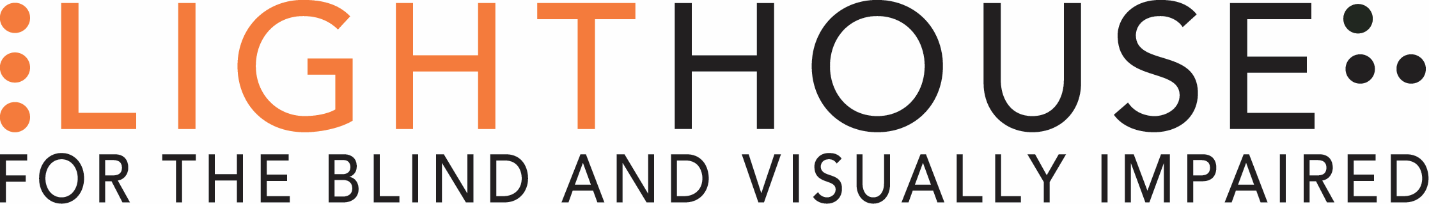 Caption: LightHouse for the Blind and Visually Impaired logo with a braille “L” and a braille “H”LightHouse for the Blind and Visually Impaired - Annual Report 2017 and 2018MISSIONFounded in 1902, LightHouse for the Blind and Visually Impaired promotes the independence, equality and self-reliance of people who are blind or have low vision.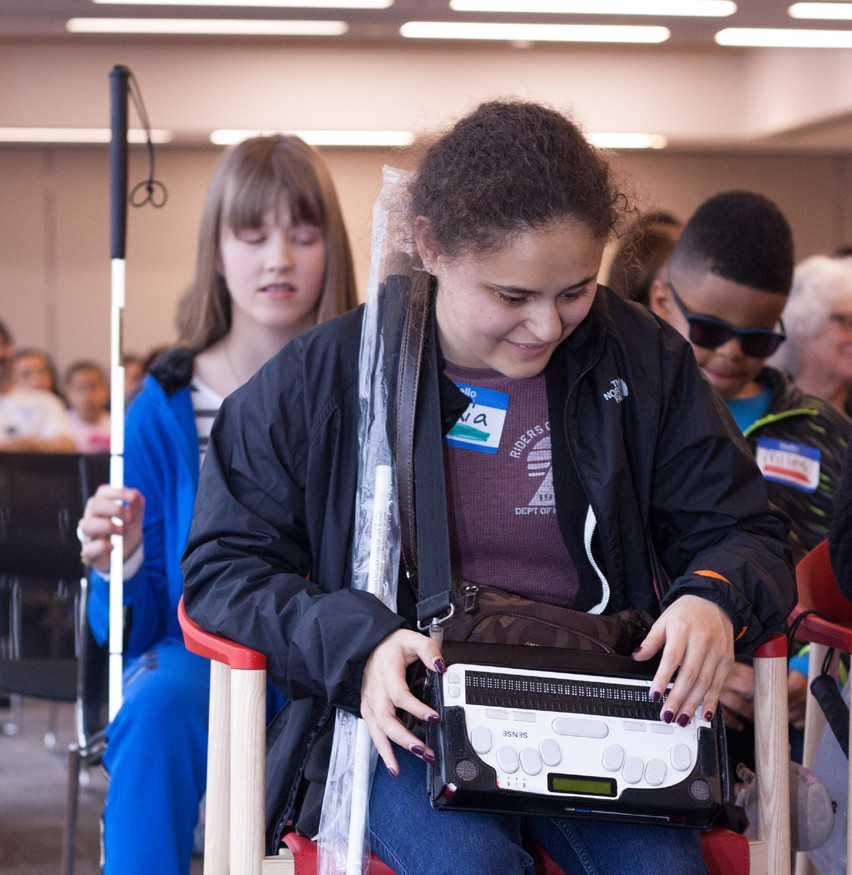 VISIONWe offer blindness skills training and relevant services such as access to employment, education, technology, information, recreation, transportation and the environment. We also pursue the development of new technology, encourage innovation, and amplify the voices of blind individuals around the world.VALUESAdvocacy, equality, collaboration, employment, literacy, education, innovation, independence, communityCaption: Kids show off their braille skills at the Braille ChallengeBOARD OF DIRECTORSChris Downey – President, Architect, Architecture for the BlindLisa Carvalho, Vice President, AttorneyGena Harper, Treasurer Senior Vice President, Morgan StanleyGeoffrey Murry, Secretary, Attorney, Ad Astra Law FirmLaura Allen, Accessibility Program Manager, GoogleJennison Mark Asuncion Engineering Manager for Accessibility, LinkedInMichael Dellar, Co-Founder, President & CEO, One Market RestaurantMichael Nuñez, Attorney, Rosen Bien Galvan & Grunfeld, LLPLuciana Profaca, Ph.D. Chief Deputy (retired), California Department of RehabilitationSharon Z. Sacks, Ph.D. Superintendent (retired), California School for the BlindMichael Shebanek, Head of Accessibility, Verizon MediaYue-Ting Siu, TVI, Ph.D. Professor, San Francisco State UniversityEric Mah, Financial ProfessionalJoseph Chan, Chief Financial Officer (retired), Association of Bay Area GovernmentsEXECUTIVE LEADERSHIPCEO - Bryan BashinSenior Director, Programs - Scott BlanksSenior Director, Operations - Brandon CoxLOCATIONSLightHouse for the Blind and Visually Impaired (Headquarters), San Francisco, CALightHouse of Marin, San Rafael, CALightHouse of the East Bay, Ed Roberts Campus Berkeley, CALightHouse North Coast, Eureka, CAEnchanted Hills Camp, Napa, CALightHouse Industries Sirkin Center, San Leandro, CAA  LETTER FROM OUR BOARD PRESIDENT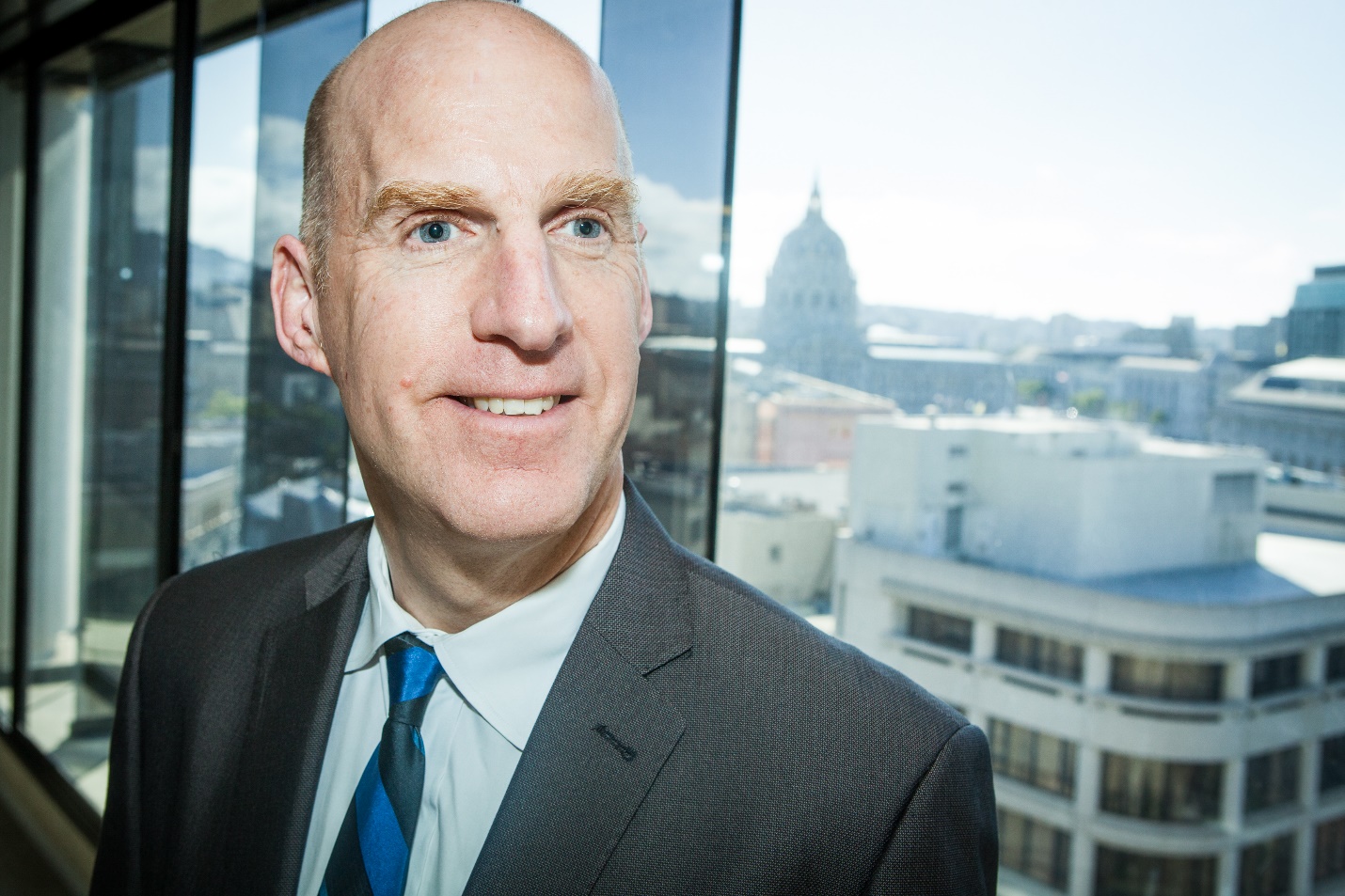 Caption: Board President Chris Downey smiles in front of a view of San Francisco City HallDear LightHouse Community,LightHouse experienced momentous change in 2017 and 2018 — both positive and catastrophic.We launched the Holman Prize for Blind Ambition to change perceptions about blindness around the world; celebrated the first-ever LightHouse Gala; and expanded our programs to engage a wider, more diverse community of students, families and supporters.Amongst the growth and excitement of an organization creating new opportunities, we also suffered a tremendous loss when Enchanted Hills Camp was devastated by an unprecedented wildfire in October 2017.Enchanted Hills and many of our dear neighbors on Mount Veeder suffered irreparable damage from one of the worst wildfires in California history. Our staff, camp of blind students and guide dogs had only one hour to evacuate.Despite this aching loss, LightHouse was committed to keeping camp open for summer programs and vowed that the “spirit of Enchanted Hills will prevail.” Read more about the journey to rebuild Enchanted Hills on page 12.Through all of this, we’ve remained committed to generating more interest in our work and increasing our service footprint to reach a broader, more diverse community. 2017 and 2018 brought meaningful growth to LightHouse. Not only did we increase our student population, but we also tracked impressive expansion in our Health and Fitness department, Youth Programs, Access Technology, Communications and Marketing Department, Employment Immersion, Orientation and Mobility Training Division and Daily Living Skills Program.Alongside student and program expansion, LightHouse continues to increase the number of blind and low vision staff to fortify its culture of inclusion, expertise and familiarity within the blindness community. Internal organizational, administrative and culture improvements including staff engagement surveys, and improved outreach and follow up with students are all positive indicators of our agency’s growth.LightHouse’s Board of Directors holds immense pride in the work of the LightHouse leadership and staff – recognizing their central role in the fulfillment of our mission.As you will read in this report, 2017 and 2018 have been remarkable years for the LightHouse. As the Chairman of the Board, I am excited about the changes and challenges that lie ahead. I know that we can count on our community of supporters as we continue to raise the bar for blind people in Northern California and beyond.LightHouse program expansion is meaningful, significant, needed, and speaks to the on-going growth and evolution of the organization.In gratitude,Chris DowneyOUR PROGRAMSACCESS TECHNOLOGY - The Access Technology Department facilitates the use of accessible technology among people of all ages and levels of expertise. We work with companies on design consulting, functional accessibility review, and user testing sessions. See page 23 for a list of clients.ADAPTATIONS STORE - Located on the 10th Floor of our San Francisco head-quarters, Adaptations is the only place in Northern California with a comprehensive offering of tools, technology, and other solutions for blind people.COMMUNITY SERVICES – Social outings and health education, including yoga, rafting, camping, accessible movie nights, arts and fitness programs.COUNSELING SERVICES – Available in individual, couple and group settings, LightHouse counseling services support a student’s overall well-being.DEAF-BLIND SERVICES – Deaf-blind students benefit from FCC’s Deaf-Blind Telecommunication Equipment Program, which provides training, resources and free technology to qualified persons of all ages who are deaf-blind or legally blind and hard of hearing.EMPLOYMENT IMMERSION – Blind and low vision jobseekers receive personalized training to learn how to identify job openings, network, interview and secure meaningful employment.ENCHANTED HILLS CAMP AND RETREAT – The oldest camp for the blind in the American West, hosting campers since 1950.LIGHTHOUSE INDUSTRIES SIRKIN CENTER – LightHouse has provided direct employment for area blind workers throughout our history. 75 percent of all direct labor at our light manufacturing plant in San Leandro is provided by workers who are blind or have low vision.LIGHTHOUSE LABS – A think-tank for technologists, corporations and designers to meet regularly with blind scientists, engineers and savvy consumers.THE MEDIA AND ACCESSIBLE DESIGN LAB (MAD LAB) – This team of designers produces tactile graphics, maps, 3D educational objects, ADA signage, braille and more. MAD Lab designers interpret museum exhibits, ensure universal access in construction and produce creative signage, maps, recording or braille to deliver information to all.ONSITE EYE CLINIC – In partnership with the UC Berkeley School of Optometry, this low vision and primary care eye clinic gives patients all the solutions and tools they need in our convenient downtown headquarters.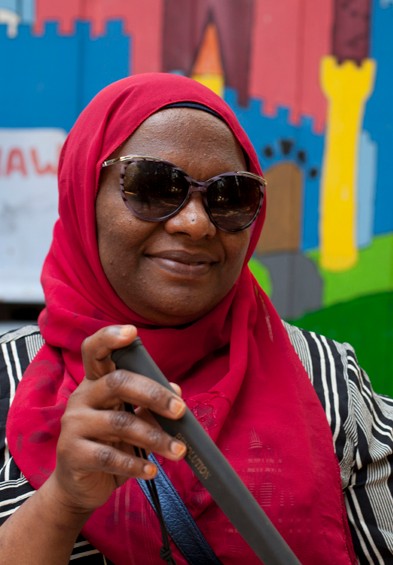 VOLUNTEER SERVICES – Volunteers assist blind people one-on-one with reading mail, grocery shopping, and athletic endeavors; help maintain Enchanted Hills Camp; and provide administrative and other support to help our students and keep LightHouse running smoothly.YOUTH PROGRAMS – Activities for blind and low vision youth including STEM education, outdoor adventures and cultural and social outings across the Bay Area, and a monthly, mentor– led employment series that encourages blind teens to think about their career paths and prepare for professional success.BLIND AND LOW VISION SKILLS –Training in low vision and blindness skills, including orientation and mobility, braille, and independent living skills. Caption: A participant in the CVCL Immersion smiles while holding a cane at Enchanted Hills. STUDENT PROFILE: MARIE VUONG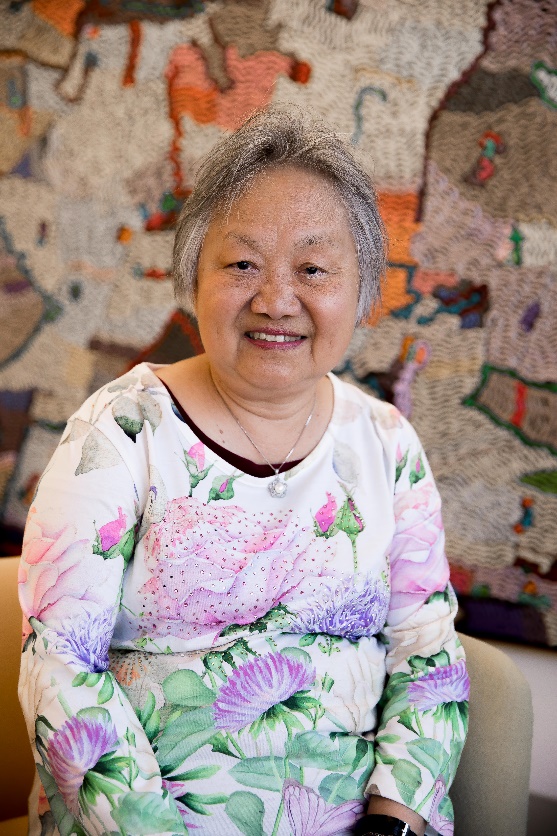 At LightHouse, Marie has honed her travel skills and learned adaptive techniques through our Changing Vision, Changing Life Immersion.Access Technology student and long-time Bay Area resident Marie Vuong is a vibrant woman of 73. After living six years under communist rule in Vietnam, she escaped with her young son and unborn daughter to the United States by way of a harrowing 6-day boat journey that eventually brought her to California.Equipped with a knowledge of three languages, Marie worked for years in the mental health field until her vision suddenly changed. Facing challenges adjusting, she left her job and felt rudderless. Luckily, Marie received a key referral when her doctor suggested she check out LightHouse services.A significant part of her training came when she worked with a LightHouse Access Technology Specialist, who introduced her to magnification software that enables low vision users to enlarge the words and images on their screen.Caption: Marie smiles for a portrait in front of a colorful painting at the LightHouse.Armed with new skills, Marie told us, “Technology keeps me connected. I can do everything on my computer – I pay all my bills, use Google to stay informed, and keep in touch with my friends through Facebook.”“I want all of us who are blind or have low vision to show the world that we are people who can still do things. We can go places on our own – we don’t have to have a person with sight help us all the time. To be independent is one of the most important things.”93% of our students say staff are professional and knowledgeable91% of our students say LightHouse met their interests and needs78% of our students successfully use the skills and strategies they learn here2017 BY THE NUMBERSBLIND STUDENTS: 1,189TOTAL HOURS: 22,149Program Hours:adults & seniors: 3,550youth: 7,249orientation & mobility: 3,588employment immersion: 2,066student support (advocacy, family, referrals, transportation): 1,689technology: 3,480deaf-blind: 527LIGHTHOUSE STUDENT AGES:Ages  0-12:	15                     Ages   13-18:	40              Ages  19-24:	86                 Ages   25-64:	549                 Ages  65+:	498                   Charity Navigator – 2017 4 Star Charity Volunteers:8,113 Hours, 15 Groups2018 BY THE NUMBERSBLIND STUDENTS: 1189TOTAL HOURS: 22,249Program Hours:adults & seniors: 7,826youth: 8,200orientation & mobility: 3,896employment immersion: 478student support (advocacy, family, referrals, transportation): 1,582technology: 3,155deaf-blind: 1,042LIGHTHOUSE STUDENT AGES:Ages  0-12:	2Ages   13-18:	 33Ages  19-24:	69Ages   25-64:	565Ages  65+:	519Charity Navigator – 2018 4 Star Charity Volunteers:22,770 Hours, 25 GroupsOUR 2017 – 2018 REACHLightHouse reaches an ever-expanding demographic of students and organizations at the state, national and international level.In 2017 and 2018, we served 48 of the 58 California counties.Our national reach continues to grow as we are increasingly recognized as a leading voice on blindness.Thanks to the Holman Prize for Blind Ambition, our global reach has expanded dramatically.DONOR PROFILE: JERRY KUNS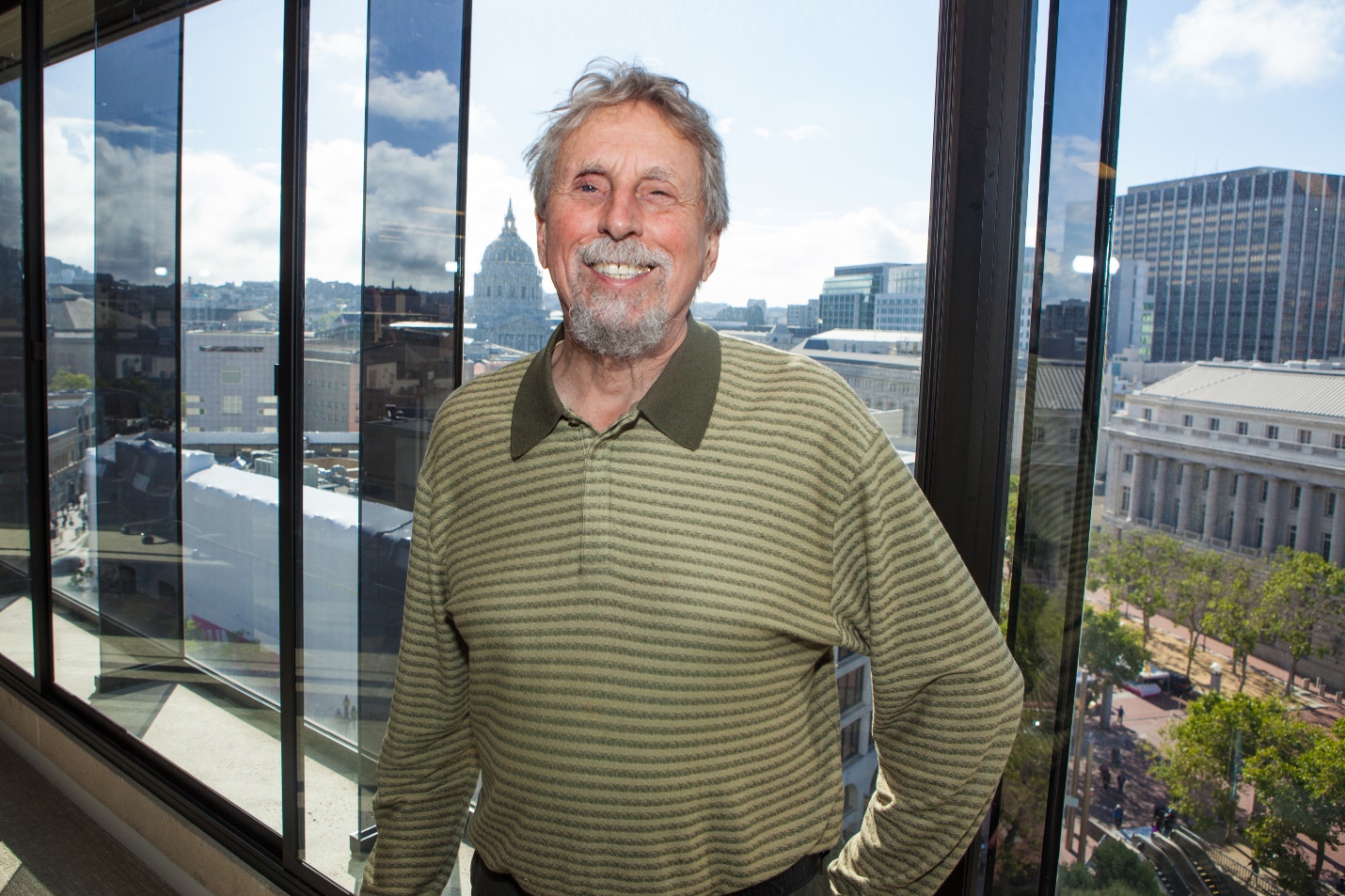 Caption: Jerry Kuns smiles for a portrait at LightHouse with San Francisco City Hall in the background.Former board member Jerry Kuns and his wife Theresa Postello named the MAD Lab as part of our $21 million Capital Campaign. Jerry Kuns is a true blue friend of the LightHouse. He first visited LightHouse in the 1960s with rehabilitation pioneer Gil Johnson to learn about Blindcraft, a rattan weaving business aimed at creating blind employment opportunities. He’s been coming back ever since.Jerry has been a LightHouse volunteer, collaborator, donor, blind role model and served as a LightHouse board member for ten years, starting in 2009. He was even an employee for nine months in 1986. As his wife Theresa came into his life, they became increasingly passionate about the programs the LightHouse and Enchanted Hills Camp had to offer.Jerry’s life and adventure partner Theresa Postello was a teacher of the visually impaired and orientation and mobility instructor in San Mateo County. She was honored in 2014 as a Distinguished Educator of Blind Children. Theresa died in July 2018 and is missed dearly by the LightHouse community.Now retired, Jerry spends his time traveling the world and often gives presentations about tactile literacy, especially as it pertains to maps like the ones we create at the LightHouse. “By donating to LightHouse, I know I am helping blind people gain an understanding of who they are and all the things they can do with their lives. These are essential services, offered by a dynamic organization. Everything I see going on at the LightHouse is incredibly exciting.”80% of our students are open to new things because of their involvement with LightHouse76% of our students are better able to maintain their day-to-day activities and responsibilities94% of our students are more confident because of their work with LightHouseENCHANTED HILLS CAMP FOR THE BLINDFounded in 1950 by Rose Resnick, Enchanted Hills is the first camp for the blind west of the Mississippi. We offer programs for blind children, teens, adults and their families as well as Deaf-blind campers. Located on 311 acres on Mt. Veeder in Napa, Enchanted Hills is a place for blind campers to explore, grow confidence and build a community.On October 8, 2017, a LightHouse blindness skills training for adults was underway at Enchanted Hills Camp. As dusk fell, a terrible sight appeared in the distance – a massive, uncontrollable wildfire.Enchanted Hills and many of our dear neighbors on Mount Veeder suffered irreparable damage from one of the worst wildfires in California history. Our staff, camp of blind students and guide dogs had only one hour to evacuate. Although our staff lost most of their possessions, we are grateful beyond words that everyone evacuated safely. However, the fire decimated half of the structures at Enchanted Hills.Despite this aching loss, LightHouse was committed to keeping camp open for summer programs and vowed that the “spirit of Enchanted Hills will prevail.”In fact, with temporary bungalows, we hosted the largest Teen Session in camp history in 2018. It’s a testament to the spirit of Enchanted Hills and our community of supporters. Permanent structures are being permitted and designed to make Enchanted Hills the best blind camp for the next 100 years.2017-1018 ENCHANTED HILLS CAMP FOR THE BLIND BY THE NUMBERSBLIND CAMPERS: 681Volunteer Service hours: 43,014EHC PROGRAMS IN 2017 AND 2018: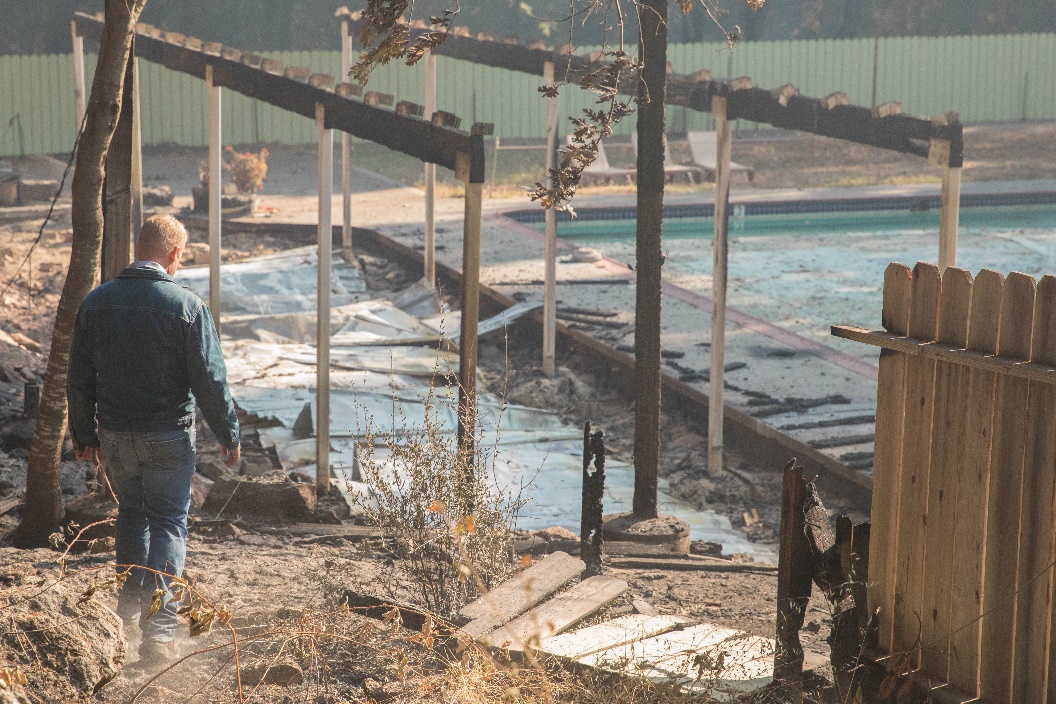 •	Cycle for Sight•	Blind Babies    Family Camp•	Adult Session•	Adults with Developmental Disability Session•	Family Camp I, II and III•	Youth Camp•	STEM Camp•	Teen Camp•	Horseback Riding Camp•	Youth Music Academy•	Deaf-Blind Session•	Chemistry Camp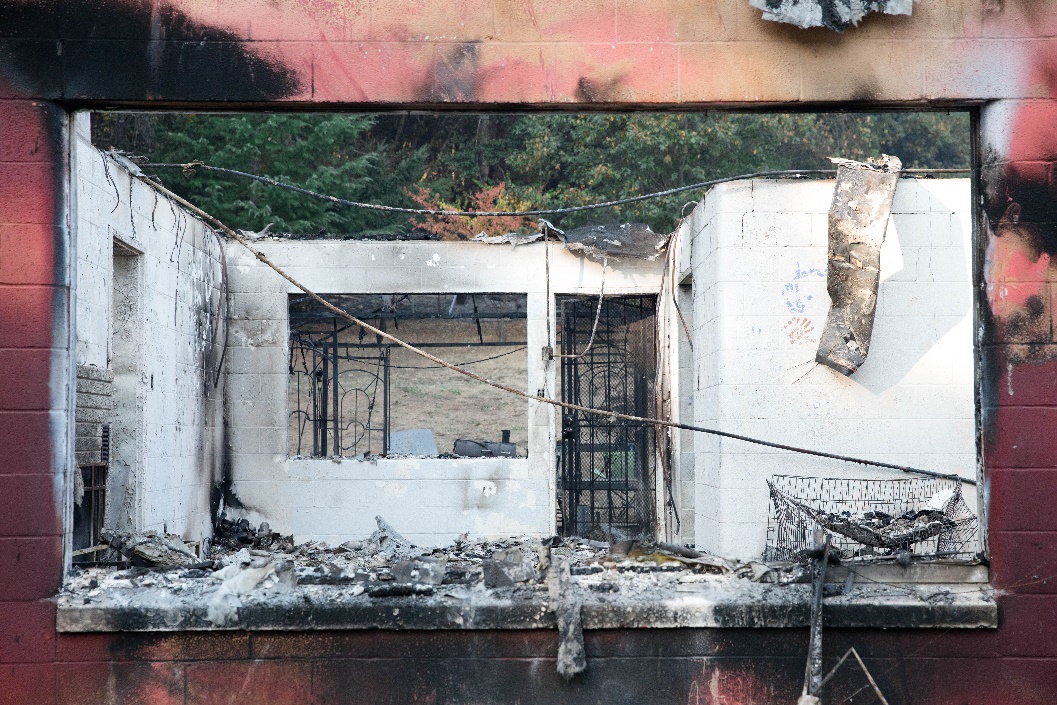 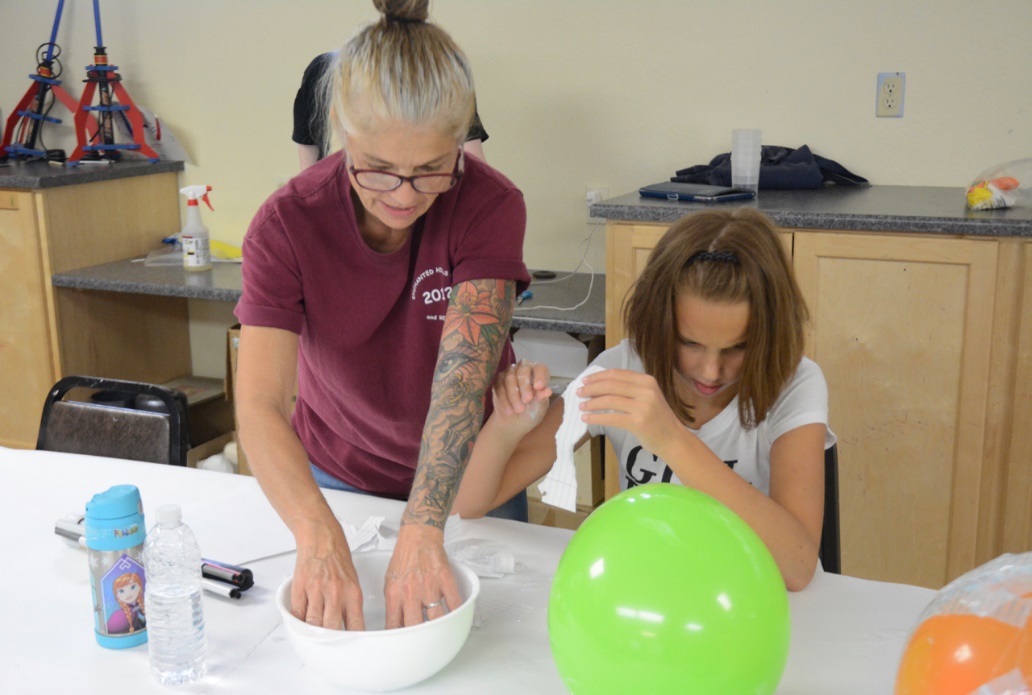 Captions: Photos from top to bottom: 1. The pool and demolished pool house at Enchanted Hills Camp 2. The burnt out staff house. 3. EHC Staff and youth camper work on paper mache togetherENCHANTED HILLS CAMPER PROFILE: ELLIEAt Enchanted Hills, returning camper Ellie found a setting where she can be her theatrical self and confide in other blind people her age.2018 was Ellie’s third year at camp, and her first teen session. The 15-year-old positively gushes about camp and its significance to her identity as a young visually impaired person. Ellie is obsessed with improv, singing, acting and performing. Camp is not only a place where she can have fun and perform, but also a place where she can get over the normal grind of feeling like the “weird kid” in school.Though Ellie is bubbly, outgoing and well-liked, she says many of her peers still don’t really understand her disability. Luckily, she found her people in the theater department at school and even more, found a home at Enchanted Hills. Many campers like Ellie feel the pressure of being the only blind student at their school, but Enchanted Hills offers them a place to relax and relate to their blind peers.At camp, Ellie learned how to use a white cane for the first time when another camper encouraged her to try theirs. She says it’s where she matured and realized that she could do anything, because she saw so many examples of blind staff and counselors doing what they love.“My parents always told me my vision shouldn’t limit what I do, but I never really believed them until I came to EHC. We’re all just human beings who want to feel appreciated for who we are, rather than what we look like or if we use a cane.”Caption: Ellie smiles in front of the lake at Enchanted Hills Camp during summer of 2018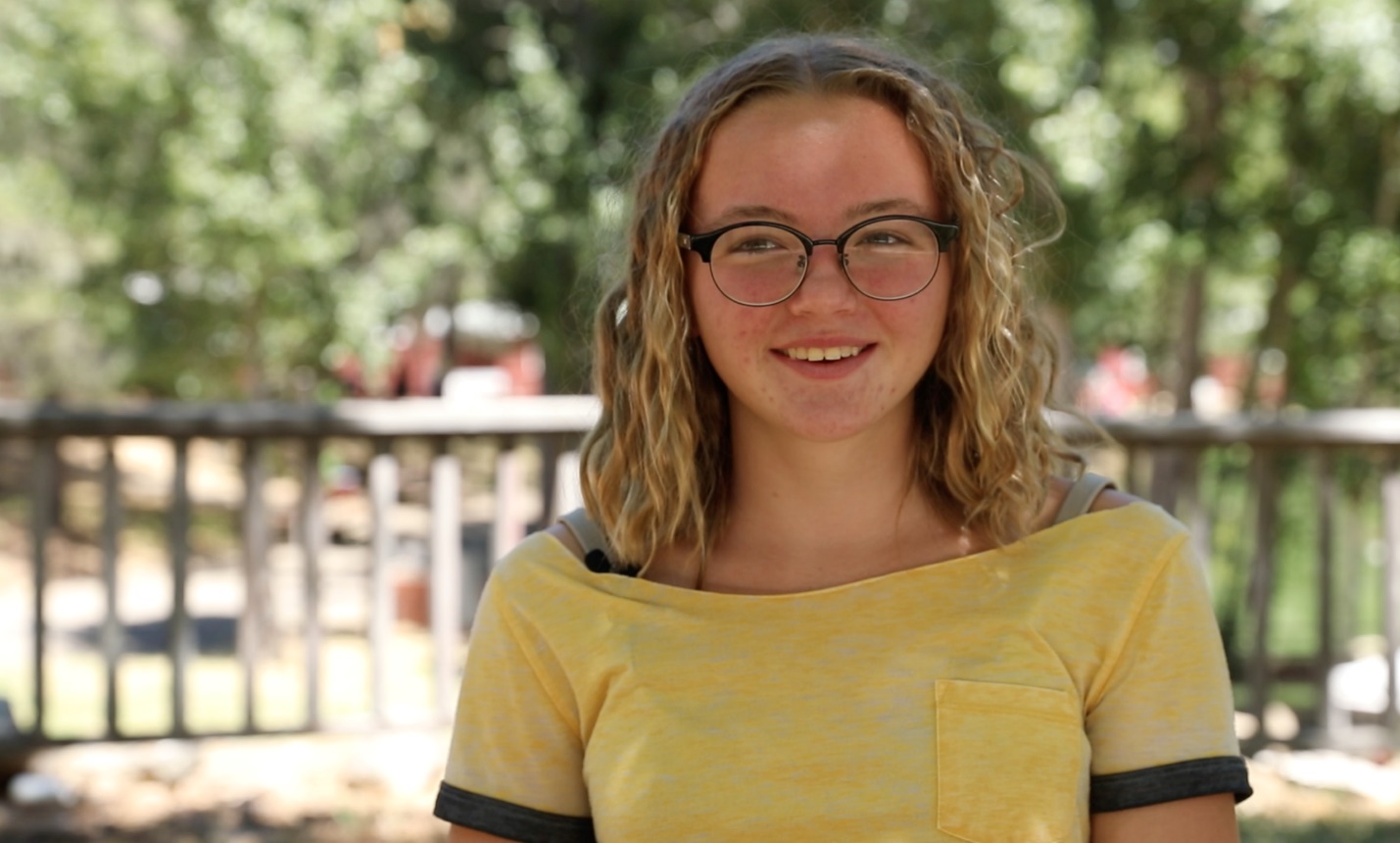 77% of our students are more satisfied with their quality of life due to LightHouse services 62% of our students expanded their community of blind friends and mentors at LightHouse 94% of our students would refer someone who is blind or has low vision to LightHouseTHE HOLMAN PRIZE FOR BLIND AMBITIONThis is what blind ambition looks like.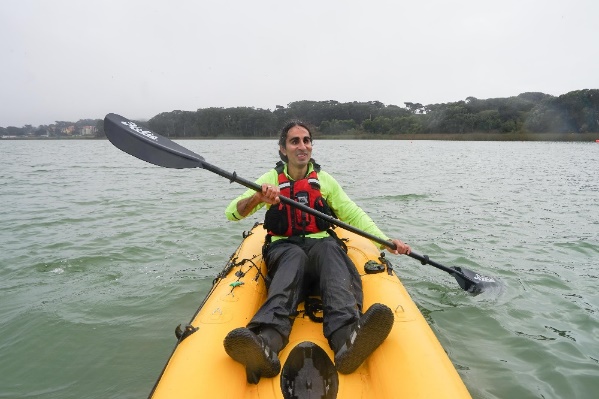 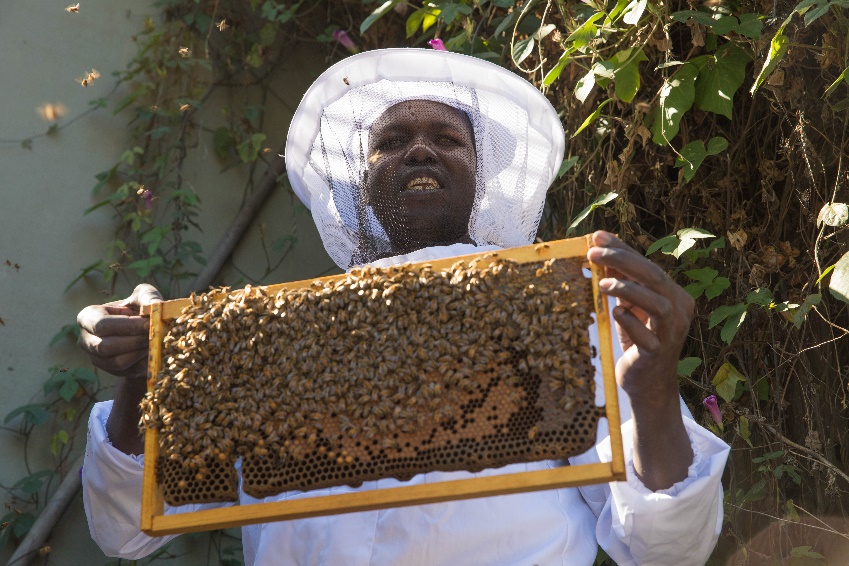 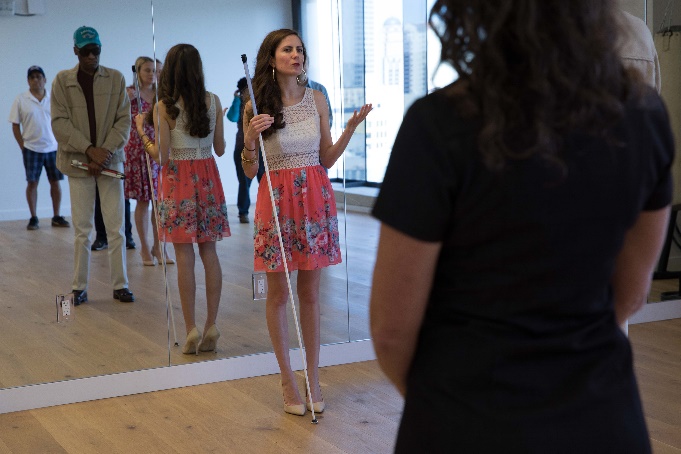 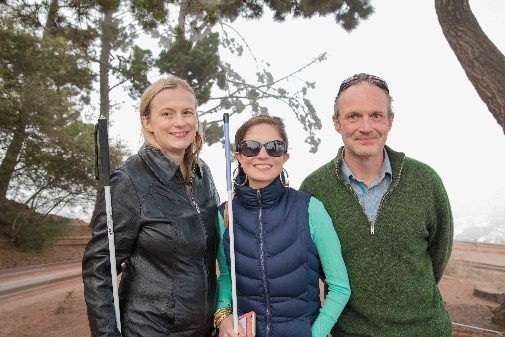 Captions: Ojok Simon holds up a beehive; Ahmet Ustunel kayaks on the Bosphorus Strait; Conchita Hernández teaches a salsa class at LightHouse; Stacy Cervenka smiles at the top of Bernal Hill; Red Szell rock climbs at Mission Cliffs in San Francisco; Penny Melville-Brown laughs while baking at One Market Restaurant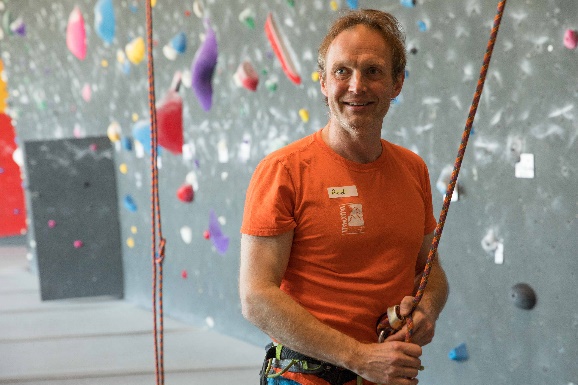 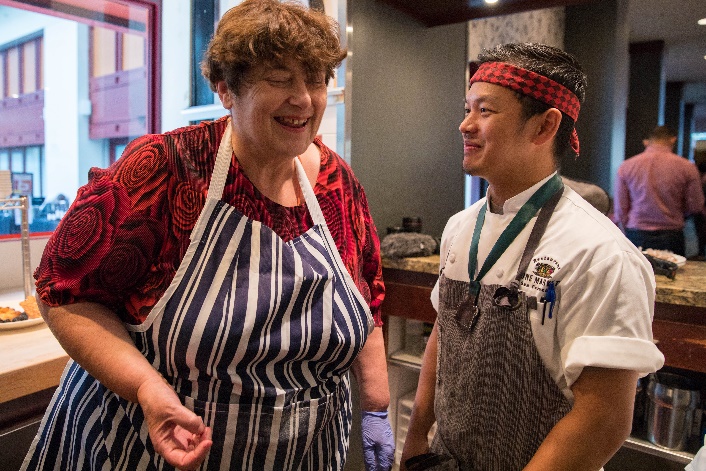 In 2017, LightHouse launched the Holman Prize for Blind Ambition to support the emerging adventurousness and can-do spirit of blind and low vision people worldwide.Created specifically for legally blind individuals with a penchant for exploration of all types, each year the Holman Prize provides financial backing – up to $25,000 – for three individuals to explore the world and push their limits. This prize celebrates people who want to shape their own futures instead of having it laid out for them.The ideal candidate is someone who is willing to probe their environment and eager to savor the richness of a world that is so often thought of as inaccessible to the blind. This exploration may involve travel, community organizing, athletics, creating art and more.The Prize begins with a challenge: blind applicants submit a first-round pitch, in the form of a 90-second YouTube video. Later, semifinalists submit in-depth written proposals, and an even smaller group of finalists are interviewed by LightHouse staff before the winners are determined by a panel of blind judges.“The Holman Prize is not meant to save the world or congratulate someone for leaving the house,” says LightHouse CEO Bryan Bashin. “This prize will spark unanticipated accomplishments in the blindness community. You will see blind people doing things that surprise and perhaps even confuse you. These new LightHouse prizes will change perceptions about what blind people are capable of doing.”The three inaugural prizewinners — kayaker Ahmet Ustunel, baker Penny Melville-Brown and beekeeper Ojok Simon — were selected by a committee of blind leaders and honored at the LightHouse Gala in November 2018. The 2018 Holman prizewinners — entrepreneur Stacy Cervenka, educator Conchita Hernández and triathlete Red Szell — are currently completing their projects in the UK, Mexico and the U.S.SUPERFEST DISABILITY FILM FESTIVALSuperfest is the	longest	 running disability film festival in the world. Since it first debuted in a small Los Angeles showcase in 1970, it has become an eagerly anticipated international event, co-hosted by LightHouse and the Paul K. Longmore Institute on Disability at San Francisco State University. For more than 30 years, Superfest has celebrated cutting-edge cinema that portrays disability through a diverse, complex, unabashed and engaging lens. Superfest is one of the few festivals worldwide that is accessible to disabled filmgoers of all kinds, and is an international leader for modeling accessibility.We’ve thought long and hard about how we can make Superfest enjoyable and streamlined for each and every one of our festival-goers. They can head to Superfest without needing to make a special request for audio description, captioning or ASL. For once, it’s all taken care of.Superfest offers accessible accommodations, including:•	Open/closed audio description•	Open captions for all live dialogue•	ASL interpretation for all live dialogue•	Audience-integrated wheelchair seating•	Close-up seating for people with low vision•	Seating for people who are Deaf or hard of hearing in close proximity to an ASL interpreter and captioning•	Chemical free / scent free areas•	A quiet space•	Gender neutral restrooms•	Easy access to public transportation including BART and MUNI•	Ramp access to stage•	Separate screening room without audio descriptionCaption: The crowd at Superfest 2018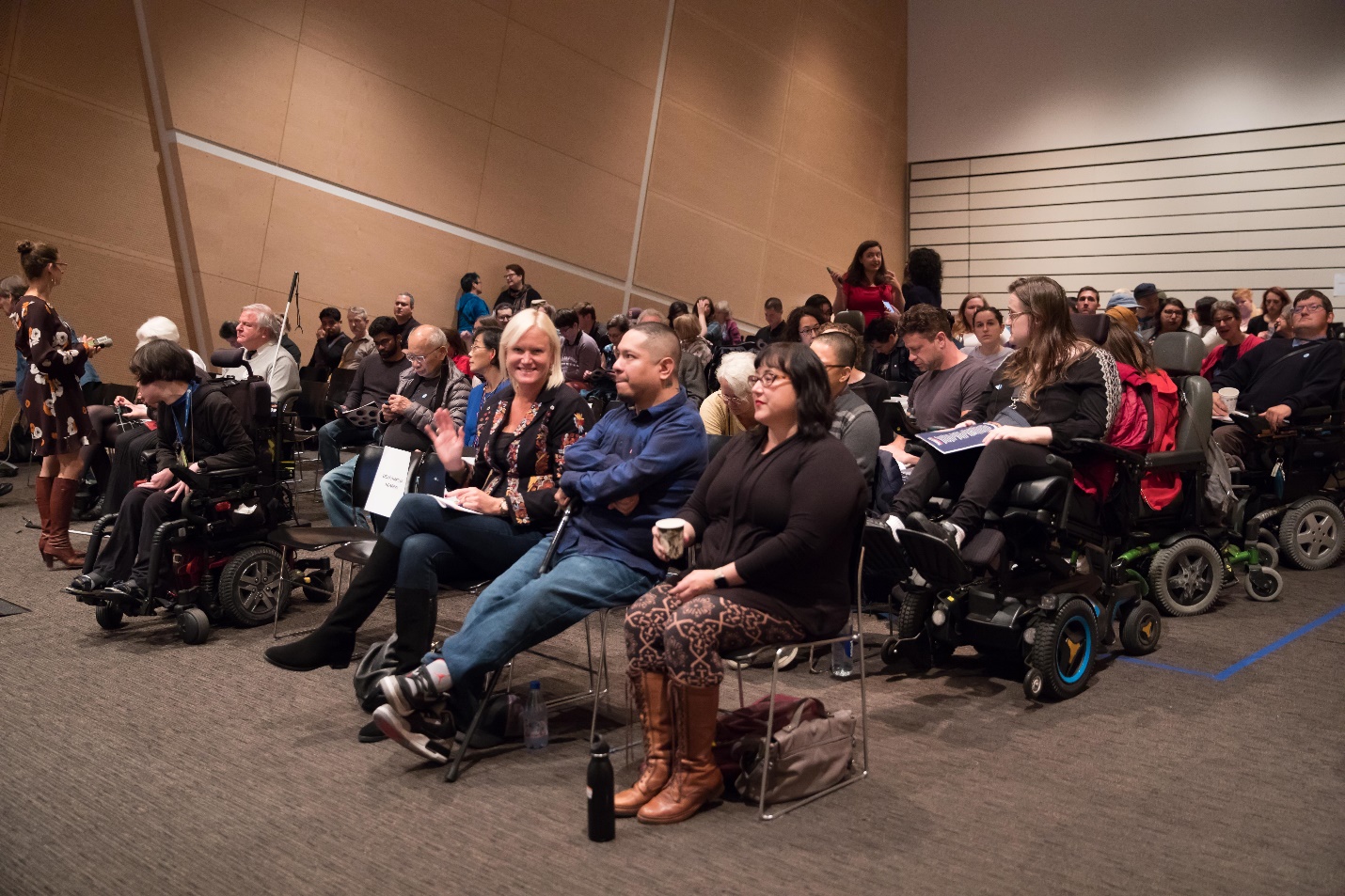 2017 FINANCIALSASSETS $Current AssetsCash and cash equivalents 543,650Receivables 787,672Prepaids and deposits 131,107Inventory 261,675Total Current Assets 1,724,104Non-Current AssetsInvestments 161,408,745Loan receivable 11,786,152Property & equipment- net of accumulated depreciation 7,219,875Total Non-Current Assets 180,414,772Total Assets 182,138,876LIABILITIES AND FUND BALANCECurrent LiabilitiesAccounts payable and other accrued expenses 902,292Loan payable - current portion 939,000Total Current Liabilities 1,841,292Non-Current LiabilitiesLoan payable 29,976,500Total Non-Current Liabilities 29,976,500Total Liabilities 31,817,792Fund BalancesUnrestricted, Temporarily Restricted, Restricted 150,321,084Total Liabilities and Fund Balances 182,138,876REVENUE $RevenueSales, net of fees of $91,612 1,535,247Fees for service 1,116,930Realized & unrealized gains on investments 11,507,097Interest & dividend income 2,729,047Miscellaneous and other 994,291Total Revenue 17,882,612SupportGovernment contracts & other grants 1,846,767Donations and bequests 13,126,402Total Support 14,973,169Total Support & Revenue 32,855,781EXPENSESProgram ServicesCommunity and Information 4,159,653Rehabilitation Services 3,999,008LightHouse Enterprises 2,127,971Total Program Services Expenses 10,286,632Supporting ServicesGeneral and administration 1,724,435Fundraising 792,663Total Supporting Services 2,517,098Total Expenses 12,803,730Public Support & Revenue Over Expenses 20,052,051Fund Balances, Beginning of year 130,269,033Fund Balances, End of year 150,321,0842018 FINANCIALSASSETS $Current AssetsCash and cash equivalents 1,056,329Receivables 1,232,360Prepaids and deposits 117,455Inventory 245,486Total Current Assets 2,651,630Non-Current AssetsInvestments 167,016,179Loan receivable 11,780,500Property & equipment- net of accumulated depreciation 7,026,135Total Non-Current Assets 180,414,772Total Assets 185,822,814LIABILITIES AND FUND BALANCECurrent LiabilitiesAccounts payable and other accrued expenses 1,356,573Loan payable - current portion 1,008,000Total Current Liabilities 2,364,573Non-Current LiabilitiesLoan payable 26,935,500Total Non-Current Liabilities 26,935,500Total Liabilities 29,300,073Fund BalancesUnrestricted, Temporarily Restricted 159,174,371Total Liabilities and Fund Balances 188,474,444REVENUE $RevenueSales, net of fees of $91,612 2,663,946Fees for service 890,268Realized & unrealized gains on investments 5,992,581Interest & dividend income 2,988,971Miscellaneous and other 1,149,190Total Revenue 13,684,956SupportGovernment contracts & other grants 2,015,925Donations and bequests 7,585,708Total Support 9,601,633Total Support & Revenue 23,286,589EXPENSESProgram ServicesCommunity and Information 4,705,153Rehabilitation Services 4,301,959LightHouse Enterprises 2,466,090Total Program Services Expenses 11,473,202Supporting ServicesGeneral and administration 1,997,033Fundraising 963,067Total Supporting Services 2,960,100Total Expenses 14,433,302Public Support & Revenue Over Expenses 8,853,287Fund Balances, Beginning of year 150,321,084Fund Balances, End of year 159,174,371WHO WE REACH:PRESS: These prominent media sources published articles about LightHouse in 2017 and 2018.The Washington Post, The New York Times, San Francisco Chronicle, NBC Bay Area, TechCrunch,Napa Valley Register, KQED, KTVUADVOCACY: In 2017 and 2018, we worked with advocacy groups and organizations from across the nation.Department of Rehabilitation, World Blind Union, California Council of the Blind, Senior & Disability Action, Paul K. Longmore Institute on Disability, California Foundation for Independent Living Centers, I See Music, National Federation of the Blind, United States Association of Blind Athletes, Creative Growth, The City and County of San Francisco, Mayor’s Office on Disability, American Foundation for the Blind, American Printing House for the Blind, Inc, Bay Area Arts Access CollectiveACCESSIBILITY: We consulted and worked on tech and accessibility with companies all over the world, including:Acoustic SleepActiviewAdobe LumberAFPAirbnbAMCAmerican Red CrossAppleAsian Art MuseumBank of AmericaBe My EyesBerkeley School of OptometryBookshareCharles M. Schulz MuseumChateau MontelenaCooper Hewitt MuseumCotati Food ServiceExploratoriumFacebookFitness SFGoogleHobie Cat CompanyHumanwareHPLyftMicrosoftNapa Valley PetroleumNASCARNational Park ServiceNew York Public LibraryCity of OaklandOne Market Restaurant OracleOutpostPatson CompaniesPG & EProInsuranceRaize LabsRotary Club of NapaRVK, IncSafeway OpenSalesforceSan Francisco SymphonySan Joaquin RTDSendero GroupSFMOMASFMTASmith-Kettlewell Eye InstituteTurner ConstructionUberUniversity of Florida University of San FranciscoUS BankVolkswagen Group of AmericaDONORSThank you to everyone who made an investment in blind ambition in 2017 and 2018. Donors listed include individuals and organizations who gave more than $500 dollars between October 2016 and September 2018.INDIVIDUAL GIVINGCraig AckermanJudith and Douglas Adams Dr. Marcy AdelmanLaura and Peter Allen Andea Anderson Sweta  Arora Jennison AsuncionDeborah Atencio Baioni Joseph AyresSylvia BarataJoan and John Barkan Judy BarrettDenis BaukeBrian and Cindee BeirneValli Benesch and Robert Tandler Jane D. BennettJennifer Benz Donielle BergDavid and Janet Bergman Douglas E. BergmanBryan and Barbara Bergsteinsson Janet BildenPaul BlaneyEdward and Laura Blatchford Ronald H. Bloom and Lois FeldmanJade BojkovicDan and Cindy Boyett Dawn M. Bradburd Jon BrandtMary and Robert Brown Michael and Julie Brown Richard and Alice Brown Brian BuhrowKen and Jennifer Bunt Marie Anne Burkhard Rocky and Kim Camp Matthew CarpenterJim and Noreen Carruthers Carol CarvalhoLisa Carvalho and David Mager Albert CavazosDavid and Judy Chan Dickon ChanJoseph Chan Cathy ChappuisMindy and Jerry Chen William and Laura Cinquini Carleen CirilloGeorge Clark and Tom MooreMike ColeMerrill CollierMegan and Thomas Conway Sandra CornellGeraldine and Al Corvi Shirley CostelloKelley CowanJames and Maureen Cox Carla CrahanColleen Crahan McCarthy and Lawrence McCarthy Bonne Curtis-Leibee and Henry LeibeeAngela Cwalina Sandy and Joe Dalli Charles DanielsClara and Tim Daniels Carol DavisDeirdre DawsonSusan and Andrew Dawson Roger and Susan Day Michael and Leslye DellarJoseph DeolivieraKari DietzlerKirk and Tamara Dittmar Gene and Denise Dolan Joan M. DoveChris and Rosa Downey Joyce M. DubayReann Dukes and Rich Hodges Dr. Maria DulayBarbara Eddy Gabrielle Ellis Richard Ellis Thomas EllisKarla Ellis-Davis and Matthew Davis Keith EpsteinSigne Erickson Mary C. Esteban Shauna Farabaugh Lewis J. FeldmanWilliam and Joan FeldmanGail and James FinneganMichael and Wendy Fisher Diana and Drew Fitzpatrick Scott and Meg Fitzpatrick Marti FleddermanMarjorie FolletteBert and Linda Fornaciari Nancy FossPhillip R. Foster, Jr.Robert Ray Foster	Don M. FranklinMr. and Mrs. David Freed Jennifer and Abe Friedman Adam FritzDon and Peggy Fromm Marlene Fullmer Jonathan FunkHolly Galbrecht Michael GarciaLisa and Jory Gessow Brent and Myra Gifford Judy and Ray Giles Margaret E. Ginsburg Martha GirdlestoneCathy and Philip Goldstein Candice and Jesse Gomez Richard and Jerika Gomez Linda GrangeGeorge and Catherine Griffin Brian GrossPatricia and Greg Gump Jean GuttmanMarge Haggin Dorothy Harkavy Gena Harper David Harrison Nancy K. Hayes Eugenia H. HaynieElizabeth and Derek Henninger Patricia HennonFred and Virginia Herzer Richard HesseJefferson HillKit and Linda Hinrichs Mark HollerRobert HollowayGreg Holquist and Anita Say Holquist Dana Hooper and Alicia Swanson Erin HorneCynthia Huertas Joel IsaacSharat and Sonoo IsraniAlexander Jacklin, M.D. and Eve Jacklin, EsqPer JacobssonDwight JohnsonJerome and Mary Joseph Mr. and Mrs. Ronald L. Kahn Kevin and Ines Kaney Rosemary and Daniel Kaplan Susan R. Katz-Snyder Andrew KebbelRoberta KehretJanet Gallin Kelter and Ted KelterAndrew and Nancy Kessler Kathryn KierThomas and Dorothy Komnick Martin KrasneyQueenie Kroh Jerry A. Kuns Deslar Kyn Patten Elizabeth LaflammeLynne and Andrew Laird Marc LambertSusan Lapin and Kenneth Ward Mr. and Mrs. James LaPlante, Jr. Barbara J. LassenAudrey LassonKit Lau and John Murk Christie Lebaudour Moore Nancy D. LeeTony Lee Evelyn LewMarilyn A. Lindsey, Ph.D Doris LinnenbachCara and John Lisica Chrystal Little Sandy LokAndres Lopez-Pineda Amanda and Scott Lueck James LyonMin MaDavid and Mary Maas Larnie MacasiebEric and Jacalyn Mah Robert and Edna Manzoni Diane MarchutEric Marenoff Melvyn I. Mark David MarksMichael F. Marmor, M.D. Nancy MarshallDavid Martin Janet A. MartinLisamaria Martinez and Joseph Bakker Michael MayNina and John Mayerhofer Ruth MayerhoferScott McCormack Clifford McElrea Allene McIntyre Robert McMullen Christina McNairKevin and Kimberly Menninger Rahil MerchantHans and Edith Merten Karen MeryashJane and Robert MicksJoshua Miele and Elizabeth Ruhland Bindhu and John MillarLorraine B. Miller-Wolf John and Nadine Mills Tarak ModyMark Moore Anna M. Morrison Robert Mount Geoffrey MurryRobert and Lynne Myers Robert NardilBernard Newcomb Joseph Nezwek Vu NguyenWilliam and Janet Nicholls Clancy NolanYerusha Nuh Michael Nunez Robert E. O’Donnell Sam Offenberg Jennifer OlsonGreg and Tina Onken Charlene and Leo Ott Ian and Sue Paget Sunil PaulMelissa PedersonStephen Max Perr and Holly Christman Ernest PliscottNanette and Tom Poore David and Kim Postello Luciana Profaca Rochelle Quinney Krishna RamadasRobert and Jeanne Regello JoAnna RobertsonBill and Marilyn Robertson Fred RuhlandDonal and Jennifer Ryan Patrick and Miriam Ryan Sharon and Richard Sacks Stephanie SalesLaith Salma Daniel Sapien Donald SchaeferRichard and Monica Schoenberger Daniel M. Schwartz, M.D.Michael and Carole Shebanek Moira ShekFrederic and Kristine Silva William E. Simpson, Jr.Rebecca and Matthew Singer Jadwinder Singh and Alkesh Dhaliwal Yue-Ting SiuDiane and Howard Slater Cynthia SmithSigrid and James Snider Michael SnowJolynn Sokol Jerome Solberg David J. SomervilleTodd Stevenot and Anne Sandbach Richard Stevens and Virginia Behm Leslie Stewart and Paul Kern Deborah StoneFrank StuhlerConstance and George Sutton Charles and Linda SwiftLinda Tabor-Beck Cosmo Tedeschi Wayne ThompsonPaul and Heather Titterton Lester and Marilyn Tompkins Elaine and Steven Tong Michelle TouwCharles and Elizabeth Travers Beverly TrotterJane Unger  and  Joseph Nezwek William and Jane Valentine Prindle VauxDirk Veenema Marco A. Vidal FundTony and Mandy Vorreiter Rosemary WakehamDirk Walvis and Carolyn Dille David and Regula WeillDr. Ethan Weiss Kelly Weiss Sheila WeissJoy and David West Debby and Ed Wheeler Shelia O. Whittemore Trina WienerKim Wildman and John Thornton Virginia WildmanMary WilliamsMasceo and Kate Williams Russell Wilsey and Curtz Lam Richard and Sue Wollack Henry and Sandra Wong Yoon WongAdrianne and Bruce Wonnacott Jacqueline YoungJulia YoungPeter Young and Tachina Rudman-Young Doug YuleGary and Linda ZellerbachRoy ZittingORGANIZATIONAL GIVINGAlice Phelan Sullivan Corporation Almaden Super LionsAmerica’s Best Local Charities AmeritradeAnnunziata Sanguinetti Foundation Anthem Winery and Vineyards, LLC AT&T Employee Giving Campaign B Squared ConsultingBellini FoundationBenevity Community Impact Fund Bertha Russ Lytel Foundation Boris and Vera Bogart Foundation Bothin FoundationBusiness Links, Inc.California Transcribers and Educators for the BlindCamberview Partners Cane and Compass Carmichael LynchCenter for Volunteer and Nonprofit LeadershipCharitable Adult Rides & Services, Inc. Charles Schwab CorpChâteau Montelena WineryChevron Humankind Matching Gift Program ComcastCommunity Projects, Inc. Concord Feed & FuelConsumer Technology Association FoundationCore Financial Corporation Cotati Food ServiceD & B Rental Properties, LLCDean & Margaret Lesher Foundation Delong-Sweet Family Foundation Delta Gamma FoundationDelta Gamma Fraternity Delta Chi Chapter Design PartnershipDisability Rights AdvocatesDodge & Cox Investment Managers Dodge StoresECM Property Company LLC Eva L. McKenzie Memorial Fund EventbriteExcel Fund FacebookFidelity Brokerage Services LLC Fidelity Charitable Gift Fund First Dollar FoundationFirst Presbyterian Church and Congregation of Napa Fitness SFFrancis S. North Foundation GAP FoundationGatepathGenentech FoundationGeorge Lucas Family Foundation Golden State Home & Land, Inc. Goldman Sachs Philanthropy Fund Google, Inc.Greater Giving GuardsmenGuide Dogs for the Blind Hanson Bridgett LLPHarmony Health & Wellness Center, Inc. Hayford Family FoundationHerbst Foundation, Inc. Hewlett PackardHolly Cranston Memorial Fund Hood River Distillers HumanWareHumboldt Area Foundation Humboldt Health Foundation IBM Employee Services Center IBM Retiree Charitable Campaign Iglewski Family FoundationJewish Community Federation and Endowment FundJewish Community Foundation of the East BayJewish Family and Children’s Services Joseph and Mercedes McMicking FoundationJPMorgan Chase & Co. JPMorgan Chase Foundation JRV Construction Company Kawakami Barron & Lam LLP Kurland Family FoundationLARCA//Rotary 5130 Fire Relief Fund Lawrence Livermore National Laboratory LinkedIn Lions Club of Norfolk Foundation Marin Community Foundation Marmor FoundationMatthew E. Carpenter Construction, Inc. Maze & AssociatesMcLin Family Foundation Menaged FoundationMental Health Association of San Francisco Microsoft Corp.Mr. and Mrs. G. Kirk Swingle FoundationN.D.G.W. Childrens Foundation Napa Valley Country ClubNational Arts and Disability Center, Semel Institute National Endowment for the ArtsNational Federation of the Blind National Industries for the Blind (NIB) NCAOMSNetflixNorman Mahan Inc. One Market Restaurant Oracle Corporation OsiSoftPacific FarmsPacific Foundation Services Palisades Educational Foundation Incorporated Parnassus InvestmentsPatson Companies Peninsula Endowment Fund PG & E CorporationPolara Enterprises, LLC Presbyterian Woman FPC Livermore ProInsuranceRacysugar Productions, Inc.Rosen Bien, Galvan & Grunfeld LLPRotary Club of NapaRVK, Inc.S.A. Camp CompaniesSadie Meyer and Louis Cohn Foundation Safeway FoundationSalesforce FoundationSan Francisco Fire Fighters - Local 798San Mateo County Office of Education: O&M and VI StaffSanten IncorporatedSCAN Health Plan Community Benefit Schwab CharitableSidney Stern Memorial TrustSilicon Valley Community Foundation Simplistic FoundationSoroptimist International of Napa Swinerton BuildersSyMed Corporation TE Connectivity Telecare Corporation Tiarna, Inc.Tidelands Oil Production Company Tplus Educational Vision Services Travers Family FoundationTurner Construction CompanyU.S. BankUnitarian Universalist Congregation, Santa Rosa United States Association of Blind Athletes United Way Monterey CountyUnited Way of the Midlands University Corporation, SF State Vanguard CharitableVolkswagen Group of America, Inc. Walt Disney Company FoundationWalter E. and Barbara A. Bauke Foundation Welfare Foundation of San Jose Lions Welfund Family FoundationWells Fargo Foundation White Oak Partners Windy Bay Foundation XL ConstructionYahoo! Employee FoundationYahoo! For GoodYasme FoundationLIGHTHOUSE COMMERCIAL ENTERPRISESMEDIA AND ACCESSIBLE DESIGN LAB (MAD Lab) From printed information to physical space, our MAD Lab specializes in making the visual tactile and turning inaccessible experiences into inclusive ones. Our team of designers and consultants specialize in braille, tactile maps, accessible venues and alternative media.Design: Tactile Maps, Graphics, 3D	  	2017: 342 projects	2018:  432 projectsConsulting: Design and Accessibility   	 2017 = 13 projects	2018:  11 projects Consulting: ADA/CBC Sign Review2017: 4,367 signs	2018: 5,889 signsBraille Translation2017: 	 62, 967 pages	2018:	 44,308 pagesBraille Business Cards	  	2017: 	10,597 cards	2018: 	10,925 cardAudio Recordings	  	2017:	 30 recordings	2018: 	25 recordingsADAPTATIONS STOREAdaptations is the only place in Northern California with a comprehensive offering of tools, technology, and other solutions for blind and visually impaired people.Total number of items sold	 	2017: 5,787	2018: 6,516Total number of transactions	 	2017: 2,374	2018: 2,554Total number of customers	 	2017: 2,325	2018: 2,504Number of unique customers	 	2017: 1,377	2018: 1,456Number of items carried	 	2017: 1,085	2018: 1,197THE SIRKIN CENTERThe Sirkin Center provides employment to blind employees in customer service, shipping and receiving, inventory management and light manufacturing. The Sirkin Center manufactures tissue packets included in MREs (Meals Ready to Eat) for soldiers and fire fighters in the field.Packets of tissue produced	2017: 43,324,000	2018: 60,139,000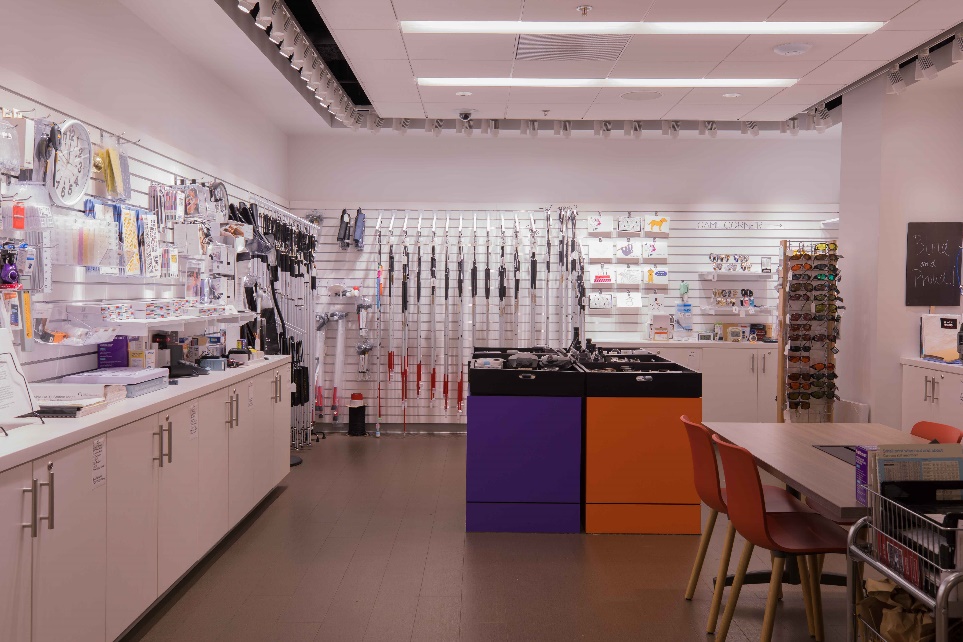 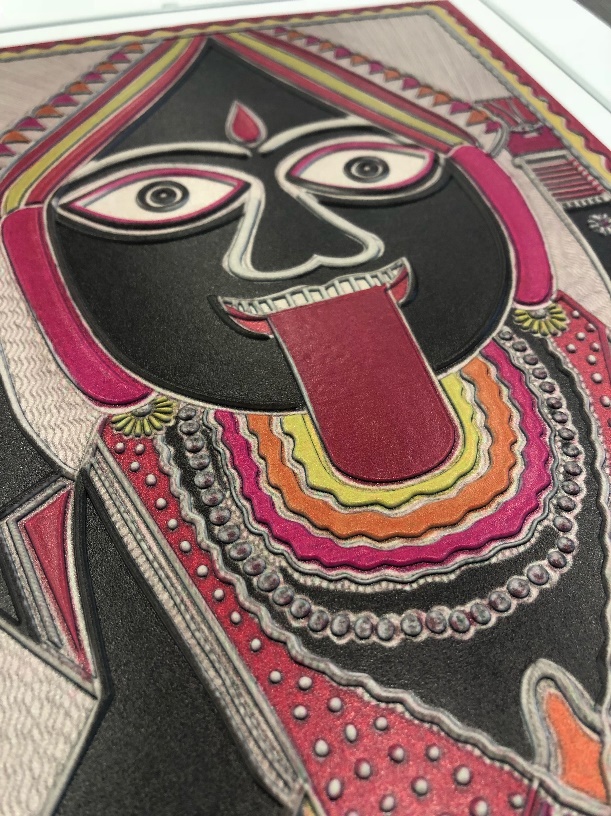 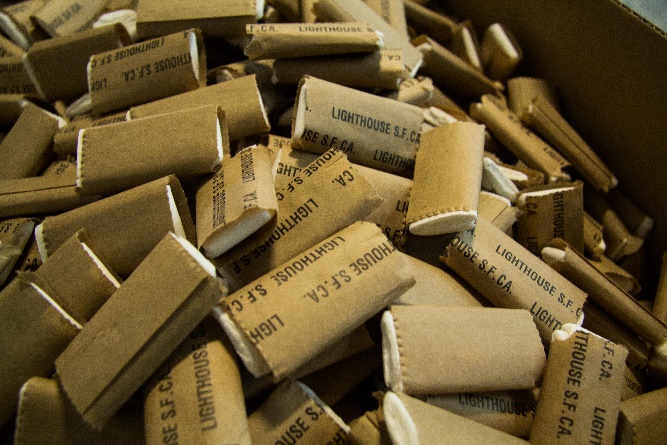 Captions: The inside of the Adaptations Store with merchandise lining the walls; close up of tissue packets manufactured at the Sirkin Center; A close-up of a tactile rendering of an artworkBACK COVERTogether we can map out strategies to help you support our empowering programs for people who are blind or have low vision, while maximizing your tax and financial benefits.To contribute, please contact our Director of Development at 415.694.7333 or jsachs@lighthouse-sf.org.LightHouse for the Blind and Visually Impaired
1155 Market Street, Floor 10
San Francisco, CA 94103
Phone: 415-431-1841
VP:  415-255-5906
www.lighthouse-sf.orgCaption: A young girl smiles with her cane after completing the 2017 Braille Challenge at LightHouse.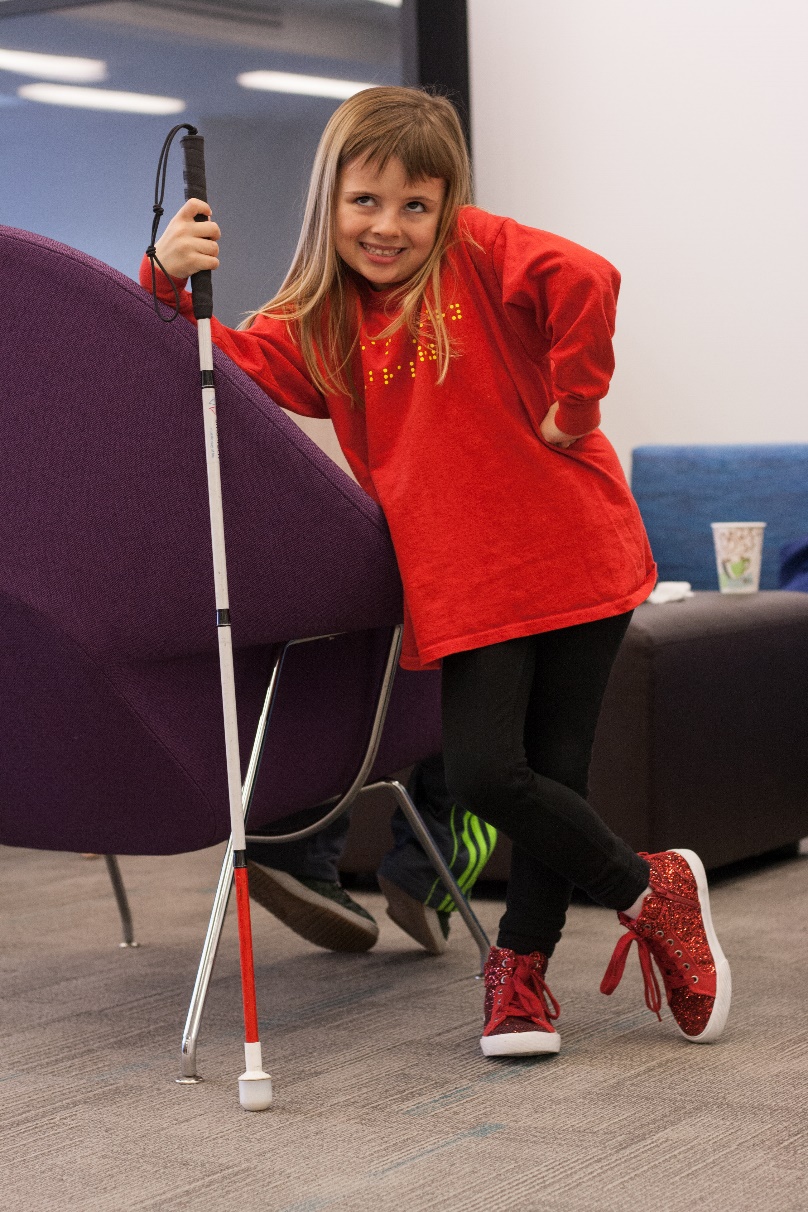 